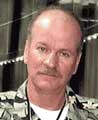 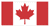 Curtis Bennett
Interprovincial Red Seal Journeyman Electrician
Building Construction Engineering TechnologistThermal Radiation Consultant(35 Years)Adjunct Professor for Medical Education Internationally(CME Accredited Internationally
Mr. Curtis Bennett — resides in Okanagan, BC, Canada — has a background in building engineering/design, energy consumption, emissions, construction from contracts to completion. From Forest Fires, Ebola Imaging, Groundwater, climate change, etc. Temperature can be seen using non invasive technology.As a Provincial & Federal Government Credentialed Journeyman Electrician, Bennett's electrical credentials are applicable across Canada(except Quebec). Bennett is a world expert in temperature imaging which allows energy to be seen instead of just calculated. Bennett has devoted the last 35 years to the research and development of advanced thermography applications. Bennett was the first person in the world to build an extensive multi-disciplined education around a technology that will allow academia to see temperature that is otherwise calculated. Buildings are designed and insulated for regional temperatures. The amount of energy consumption and GHG emissions associated with heating/cooling are determined by those temperatures. Architects and academia use calculators for temperature considerations. All buildings are signed off and insured, they are never verified.Bennett is reporting to world governments as an unprecedented environmental emergency that the same UV and solar radiation that burns our skin is causing solar exposed building exteriors to generate extreme heat close to boiling temperature. Buildings aren't insulated for those temperatures and we are reacting to heat symptoms with more toxic emissions, electrical waste, mercury, ozone depletion, wireless smart meters. Wireless smart meters as applied are extremely dangerous, especially with exposure codes admitting causality linking RF EMFs to adverse health effects was missing. That causal link to adverse health effects was found and reported to Health Canada in September 2010, Canadian Parliament's Standing Committee on Health(at their request) October 26, 2010. January 8 & 9 of 2011, causation linking RF EMFs to adverse health effects was lectured in accredited medical education applicable in Canada and the U.S.Bennett was on the Texas PUC's Expert Panel on Smart Meters and provided written evidence for the Texas Senate Committee. Declarations for U.S. Courts under threat of perjury and a Registered Intervener in the FortisBC application to the BCUC to install smart meters. The direct cross examination of FortisBC experts disqualified the safety ofFortisBC's wireless smart meters.From difficult diagnosis in clinical environments or education, inflammation can be seen.Governments have used Bennett and associate's work as their standards.In 2006, Bennett was a featured speaker at the 14th Annual International Congress on Anti-Aging Medicine in Chicago. His presentation met the stringent requirements for the Congress, and is a breakthrough in the dissemination of knowledge concerning medical applications of thermography. Inflammatory response can be seen as can changes in physiology with treatment.In 2007, Bennett’s work was used for the standard for locating groundwater from the air for the Canadian Government. Watershed imaging applications allow forestry consultants, hydrologists, biologists, etc to have a visual of riparian and water temperatures plus their temperature interaction. Bennett employs the most advanced temperature applications in the world and temperature pertains to everything in existence.Bennett is retained as a featured speaker, is published and has produced educational thermography tools.  Advanced thermography applications are not controversial; it is simply the evolution of temperature measurement out of the calculator. Academia needs to see temperatures to achieve any sustainability objectives, Bennett and associates are  providing those capabilities. Temperature literally pertains to everything in existence and this is the beginning of a movement and a tool for professionals, education and liberation for a world so desperately in need of answers. Bennett's objective, graphic temperature presentation will show you what global warming looks like and the world has been missing.